               JÍDELNÍČEK       18.3.- 22.3. 2019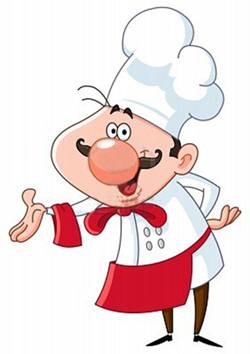 Změna jídelníčku a alergenů vyhrazena                        vedoucí jídelny: Radka Zámišová   Strava je určena k okamžité spotřebě.                  PondělíHouska,máslo,džem,1/2 jablko,kakao,čaj ovocný    A /1,3,7            Polévka  krupicová s vajíčkem  A  /  1,3,9Mexický guláš,chléb ,čaj   A  / 1,3,7Chléb,pomazánka  z lučiny,mrkev,čaj ovocný   A  / 1,3,7,4ÚterýSlunečnicový chléb,pomazánka hradecká s celerem,rajče,latté,čaj ovocný  A  /  1,3,7,9Polévka  květáková s bramborem  A  / 1,7Sekaná pečeně,br.kaše,kompot,čaj   A  / 1,3,7,12Rohlík,pomazánka z tuňáka,kedluben,čaj ovocný  A  /  1,3,7,4StředaVločková kaše,1/4 jablko,čaj, čaj   A   /  1,3,7Polévka  zeleninová s ovesnými vločkami   A  /1, 9Krutí na zelenině, bulgurem,čaj    A  / 1Selský rohlík,pomazánka sýrová s pórkem,paprika,mléko,čaj    A  / 1,3,7ČtvrtekBanketka, jogurtové mléko s malinama,čaj ovocný   A / 1,3,7Polévka  zeleninová s drož.knedlíčky  A / 1,3,7Špagety po boloňsku,sýr,čaj  A / 1,3,7Chléb,pomazánka tvarohová s pažitkou,okurka,mléko,sirup    A / 1,3,7PátekPudink,piškoty,1/2 jablko,čaj ovocný   A / 1,3,7 Polévka špenátová   A / 1,7                           Pečené file na kmíně,brambory,okurkový salát ,čaj ovocný  A / 1,4Houska, pomazánka  cizrnová,paprika,mléko,sirup  A / 1,3,7                                                                    